附件：建行新疆区分行2018年新入行员工微信群二维码如下，请及时加入。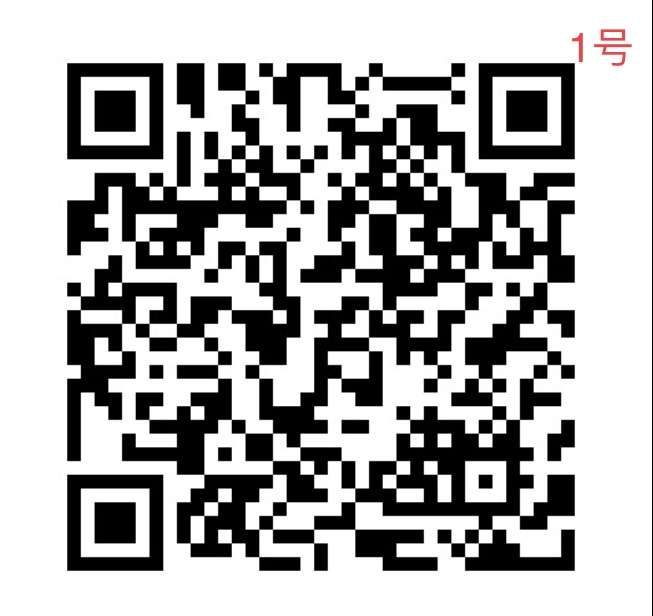 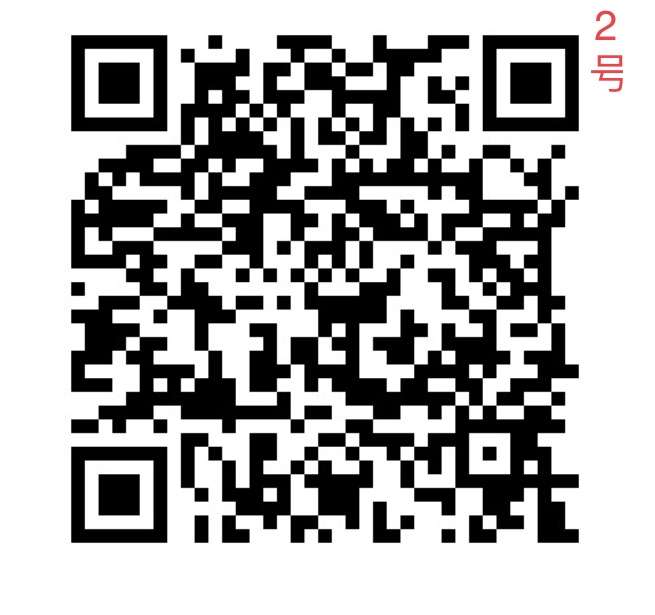 